TRABAJANDO EN NUESTRO PROYECTO DE PAISAJES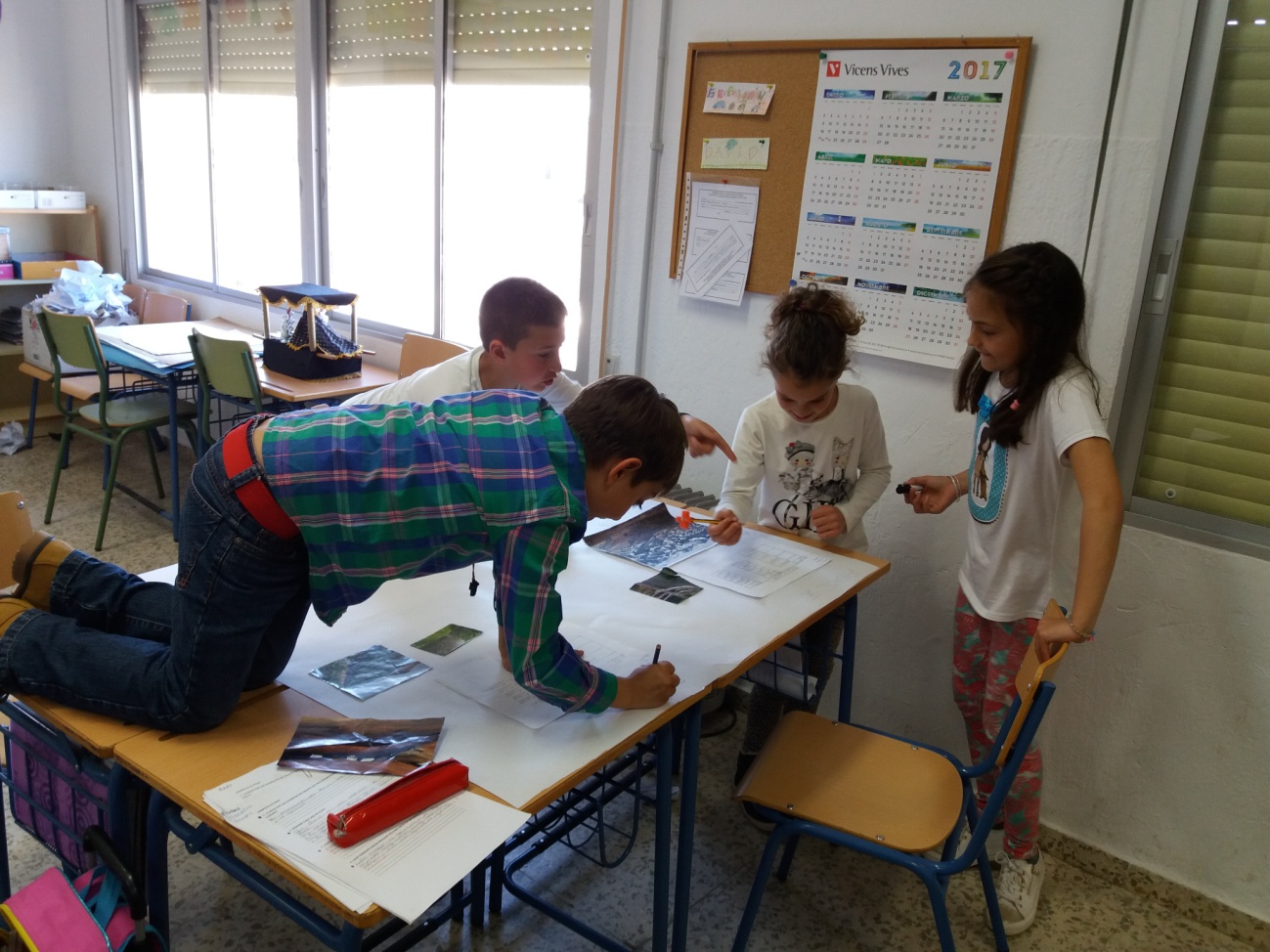 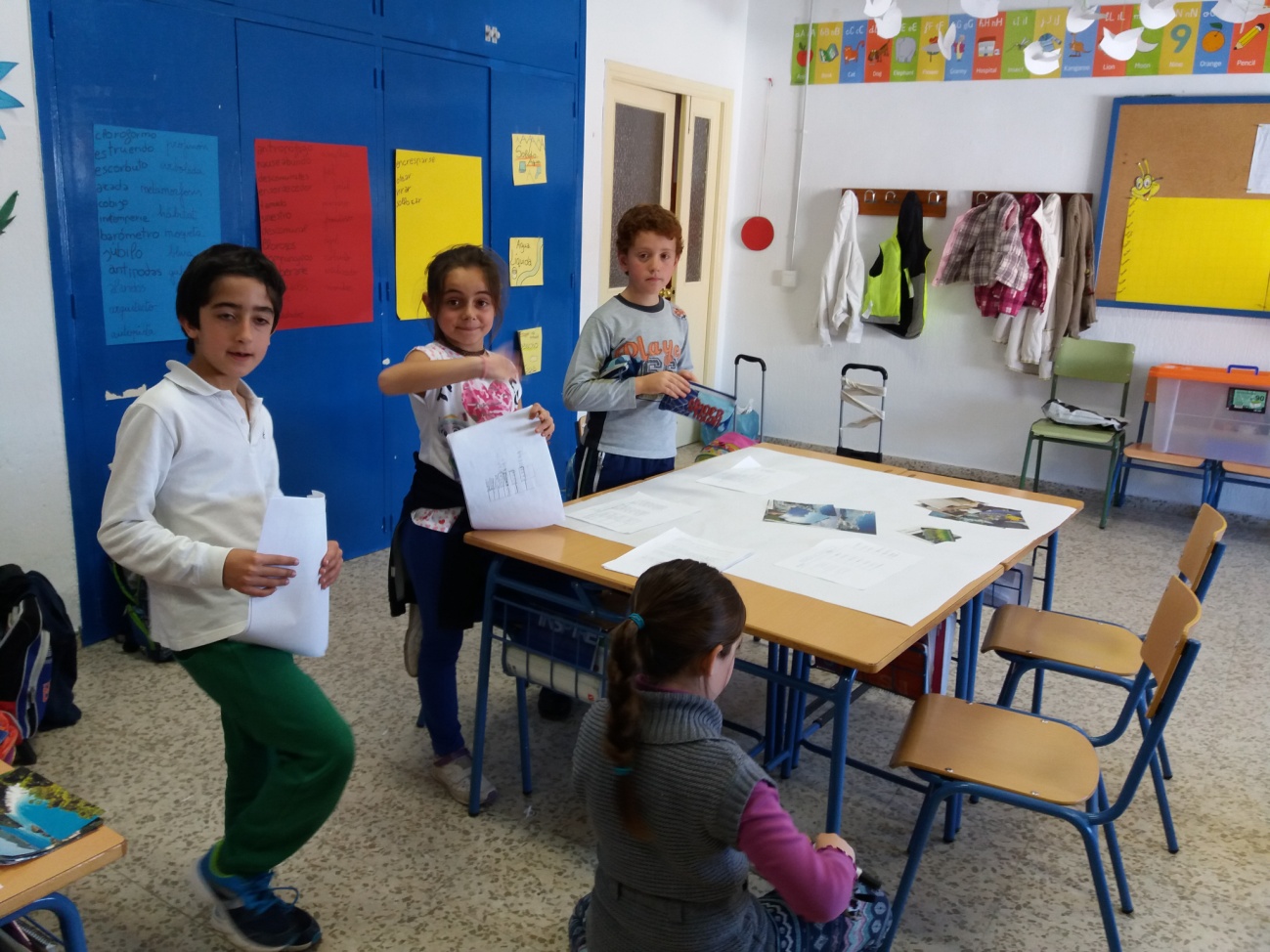 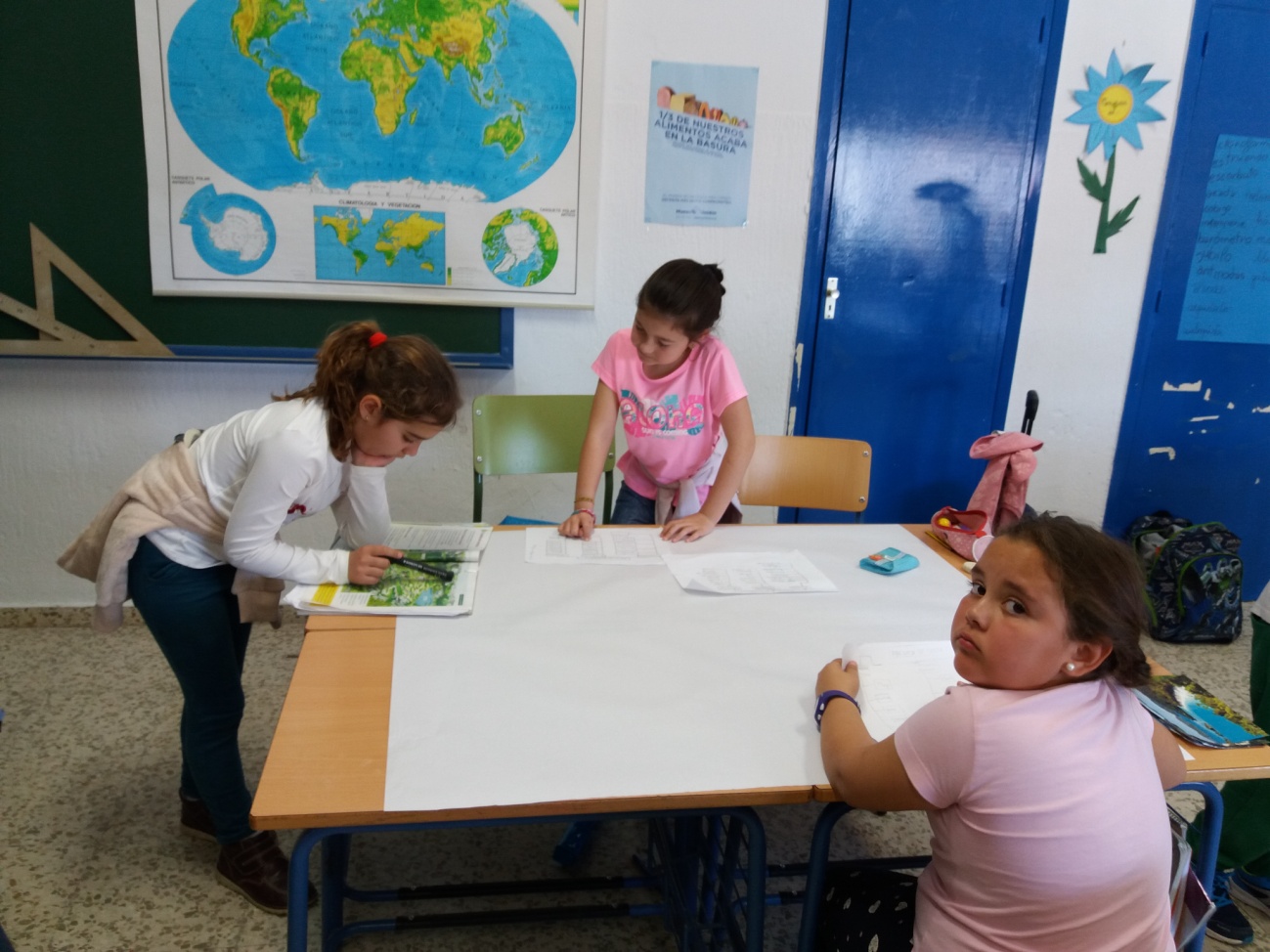 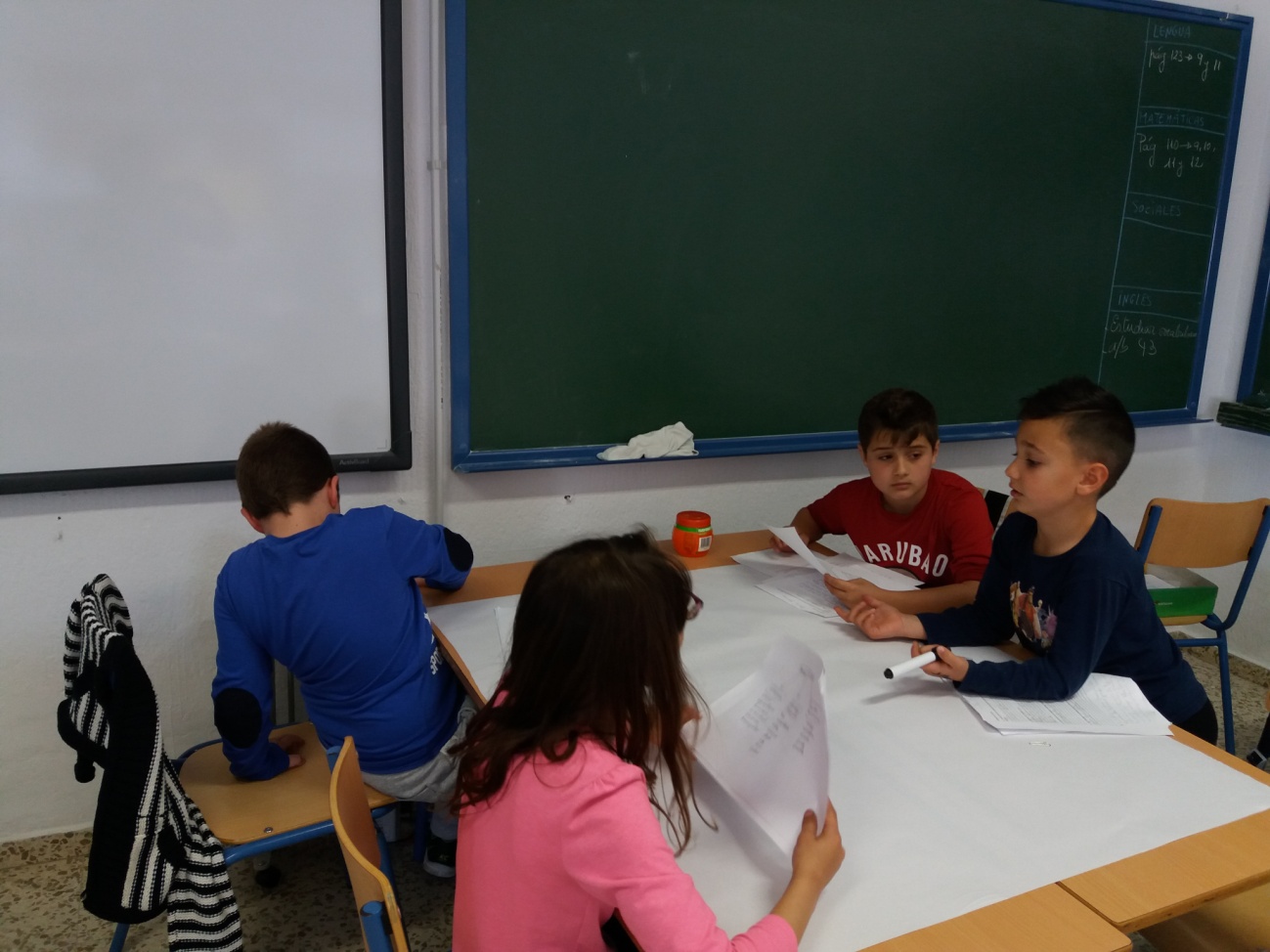 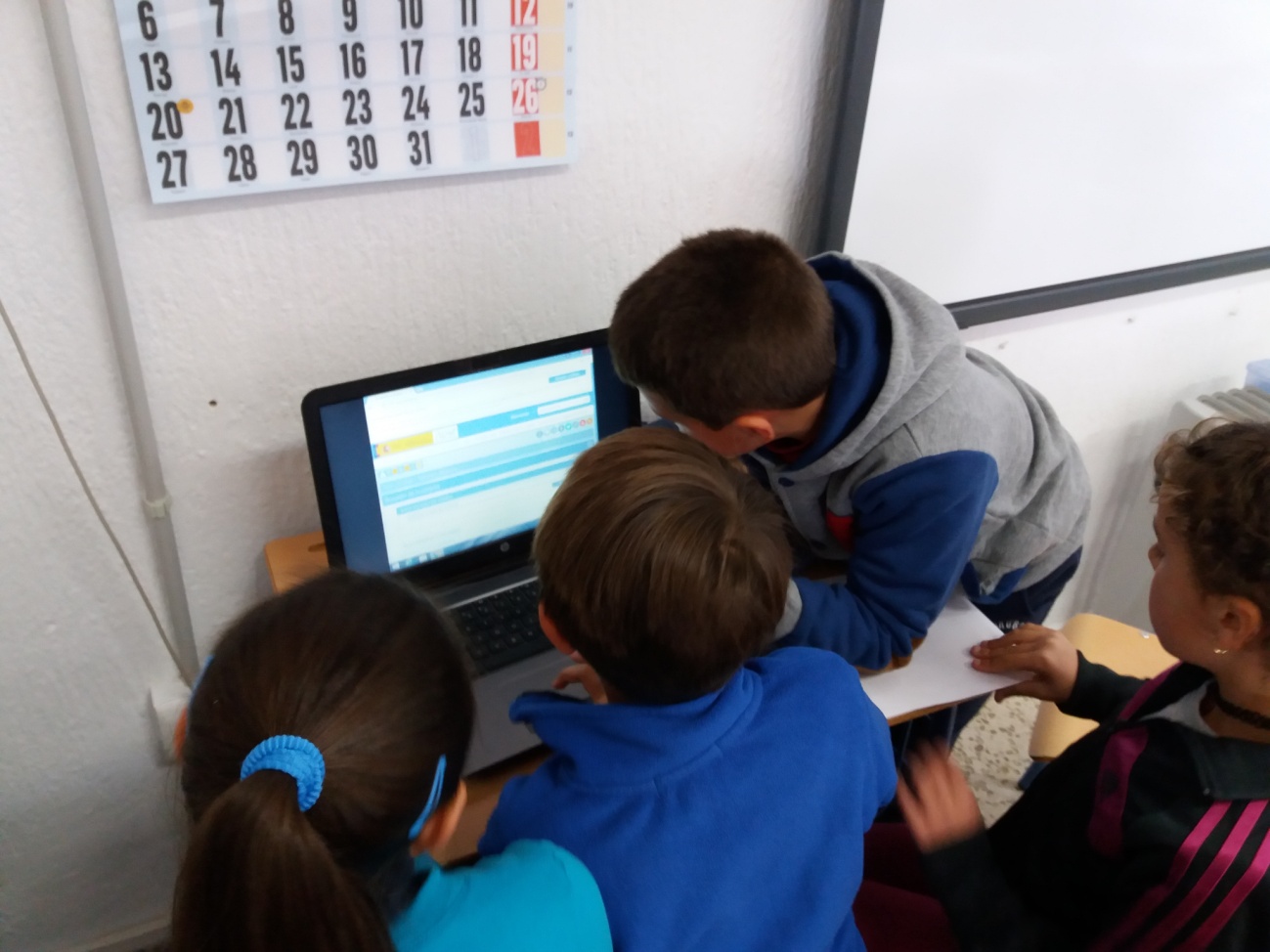 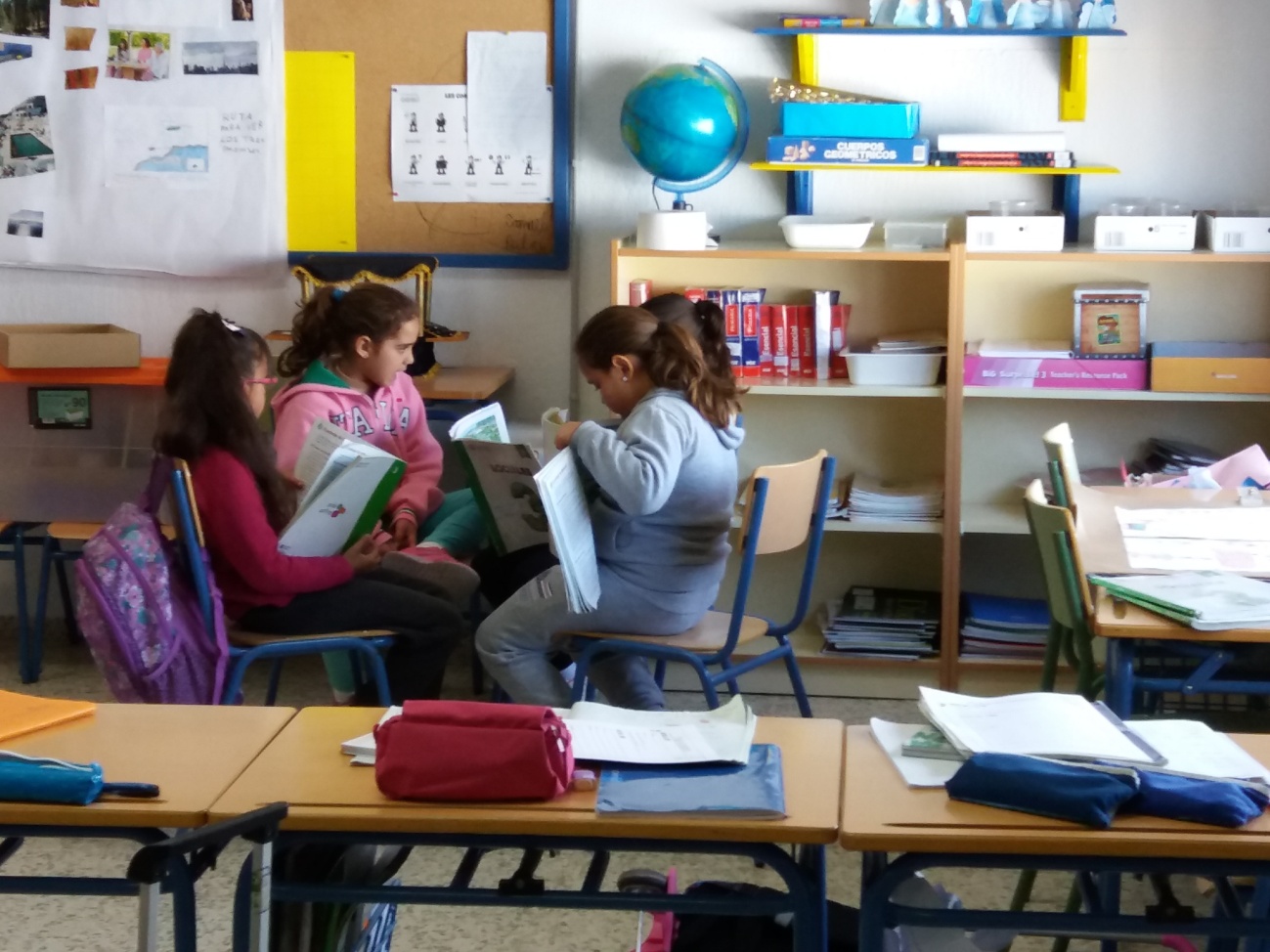 